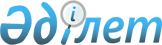 О внесении изменений в решение Уланского районного маслихата от 23 декабря 2015 года № 290 "О бюджете Уланского района на 2016 - 2018 годы"
					
			Утративший силу
			
			
		
					Решение Уланского районного маслихата Восточно-Казахстанской области от 25 ноября 2016 года № 58. Зарегистрировано Департаментом юстиции Восточно-Казахстанской области 7 декабря 2016 года № 4760. Утратило силу - решением Уланского районного маслихата Восточно-Казахстанской области от 23 декабря 2016 года № 60      Сноска. Утратило силу – решением Уланского районного маслихата Восточно-Казахстанской области от 23.12.2016 № 60 (вводится в действие с 01.01.2017).

      Примечание РЦПИ.

      В тексте документа сохранена пунктуация и орфография оригинала.

      В соответствии со статьями 106, 109 Бюджетного Кодекса Республики Казахстан от 4 декабря 2008 года, подпунктом 1) пункта 1 статьи 6 Закона Республики Казахстан от 23 января 2001 года "О местном государственном управлении и самоуправлении в Республике Казахстан", решением Восточно-Казахстанского областного маслихата от 15 ноября 2016 года № 7/71-VІ "О внесении изменений в решение от 9 декабря 2015 года № 34/406-V "Об областном бюджете на 2016-2018 годы" (зарегистрировано в Реестре государственной регистрации нормативных правовых актов за номером 4743), маслихат Уланского района РЕШИЛ:

      1. Внести в решение Уланского районного маслихата от 23 декабря 2015 года № 290 "О бюджете Уланского района на 2016-2018 годы" (зарегистрировано в Реестре государственной регистрации нормативных правовых актов за номером 4331, опубликовано в газете "Уланские зори" от 22 января 2016 года № 4, от 12 февраля 2016 года № 7) следующие изменения:

       пункт 1 изложить в следующей редакции:

      "1. Утвердить районный бюджет на 2016-2018 годы согласно приложению 1 соответственно, в том числе на 2016 год в следующих объемах:

      1) доходы – 4759457,2 тысячи тенге, в том числе:

      налоговые поступления – 954213,0 тысяч тенге;

      неналоговые поступления – 4600,0 тысячи тенге;

      поступления от продажи основного капитала – 423648,0 тысяч тенге;

      поступления трансфертов – 3376996,2 тысячи тенге;

      2) затраты – 5326192,2 тысяч тенге;

      3) чистое бюджетное кредитование – 297789,4 тысячи тенге, в том числе:

      бюджетные кредиты – 312860,4 тысяч тенге;

      погашение бюджетных кредитов – 15071,0 тысяч тенге;

      4) сальдо по операциям с финансовыми активами – 0,0 тысяч тенге, в том числе:

      приобретение финансовых активов – 0,0 тысяч тенге;

      5) дефицит (профицит) бюджета – - 864524,4 тысяч тенге;

      6) финансирование дефицита (использование профицита) бюджета – 864524,4 тысяч тенге".

       приложения 1, 5 к указанному решению изложить в следующей редакции согласно приложениям 1, 2 к настоящему решению.

      2. Настоящее решение вводится в действие с 1 января 2016 года.

 Бюджет района на 2016 год Расходы по администратору бюджетных программ 123 "Аппарат акима района в городе, города районного значения, поселка, села, сельского округа"
					© 2012. РГП на ПХВ «Институт законодательства и правовой информации Республики Казахстан» Министерства юстиции Республики Казахстан
				
      Председатель сессии

Н. Тилеужан

      Секретарь Уланского

      районного маслихата

О. Сыдыков 
Приложение № 1 к решению 
Уланского районного маслихата 
от 25 ноября 2016 года № 58Приложение № 1 к решению 
Уланского районного маслихата 
от 23 декабря 2015 года № 290Категория

Категория

Категория

Категория

cумма

(тыс.тенге)

Класс

Класс

Класс

cумма

(тыс.тенге)

Подкласс

Подкласс

cумма

(тыс.тенге)

Наименование доходов

cумма

(тыс.тенге)

1

2

3

4

5

I.ДОХОДЫ

4759457,2

1

Налоговые поступления

954213,0

0 1

Подоходный налог 

462962,0

2

Индивидуальный подоходный налог 

462962,0

0 3

Социальный налог

256114,0

1

Социальный налог

256114,0

0 4

Налоги на собственность

191340,0

1

Налог на имущество

120450,0

3

Земельный налог

10190,0

4

Налог на транспортные средства

54700,0

5

Единый земельный налог

6000,0

0 5

Внутренние налоги на товары, работы и услуги

37897,0

2

Акцизы

1080,0

3

Поступления за использование природных и других ресурсов

21000,0

4

Сборы за ведение предпринимательской и профессиональной деятельности

15817,0

0 8

Обязательные платежи, взимаемые за совершение юридически значимых действий и (или) выдачу документов уполномоченными на то государственными органами или должностными лицами

5900,0

1

Государственная пошлина

5900,0

2

Неналоговые поступления

4600,0

01

Доходы от государственной собственности

4600,0

5

Доходы от аренды имущества, находящегося в государственной собственности

4600,0

3

Поступления от продажи основного капитала

423648,0

01

Продажа государственного имущества, закрепленного за государственными учреждениями

418648,0

1

Продажа государственного имущества, закрепленного за государственными учреждениями

418648,0

0 3

Продажа земли и нематериальных активов 

5000,0

1

Продажа земли 

5000,0

4

Поступления трансфертов

3376996,2

0 2

Трансферты из вышестоящих органов государственного управления

3376996,2

2

Трансферты из областного бюджета

3376996,2

Целевые текущие трансферты 

1282167,5

Целевые трансферты на развитие

80730,7

Субвенции

2014098,0

Функциональная группа

Функциональная группа

Функциональная группа

Функциональная группа

Функциональная группа

сумма 

(тыс.тенге)

Функциональная подгруппа

Функциональная подгруппа

Функциональная подгруппа

Функциональная подгруппа

сумма 

(тыс.тенге)

Администратор бюджетных прграмм

Администратор бюджетных прграмм

Администратор бюджетных прграмм

сумма 

(тыс.тенге)

Бюджетная программа

Бюджетная программа

сумма 

(тыс.тенге)

Наименование расходов

сумма 

(тыс.тенге)

1

2

3

4

5

6

ІІ ЗАТРАТЫ

5326192,2

01

Государственные услуги общего характера

448563,9

1

Представительные, исполнительные и другие органы, выполняющие общие функции государственного управления

373229,0

112

Аппарат маслихата района (города областного значения)

18054,9

001

Услуги по обеспечению деятельности маслихата района (города областного значения)

18054,9

122

Аппарат акима района (города областного значения)

131295,7

001

Услуги по обеспечению деятельности акима района (города областного значения)

131295,7

123

Аппарат акима района в городе, города районного значения, поселка, села, сельского округа

223878,4

001

Услуги по обеспечению деятельности акима района в городе, города районного значения, поселка, села, сельского округа

215949,4

022

Капитальные расходы государственного органа

7929,0

2

Финансовая деятельность

18194,1

452

Отдел финансов района (города областного значения)

18194,1

001

Услуги по реализации государственной политики в области исполнения бюджета и управления коммунальной собственностью района (города областного значения)

16646,0

003

Проведение оценки имущества в целях налогообложения

1325,1

010

Приватизация, управление коммунальным имуществом, постприватизационная деятельность и регулирование споров, связанных с этим 

223,0

5

Планирование и статистическая деятельность

16015,9

453

Отдел экономики и бюджетного планирования района (города областного значения)

16015,9

001

Услуги по реализации государственной политики в области формирования и развития экономической политики, системы государственного планирования 

16015,9

9

Прочие государственные услуги общего характера

41124,9

454

Отдел предпринимательства и сельского хозяйства района (города областного значения)

23118,0

001

Услуги по реализации государственной политики на местном уровне в области развития предпринимательства и сельского хозяйства

23118,0

458

Отдел жилищно-коммунального хозяйства, пассажирского транспорта и автомобильных дорог района (города областного значения)

18006,9

001

Услуги по реализации государственной политики на местном уровне в области жилищно-коммунального хозяйства, пассажирского транспорта и автомобильных дорог 

18006,9

02

Оборона

10935,0

1

Военные нужды

9299,0

122

Аппарат акима района (города областного значения)

9299,0

005

Мероприятия в рамках исполнения всеобщей воинской обязанности

9299,0

2

Организация работы по чрезвычайным ситуациям

1636,0

122

Аппарат акима района (города областного значения)

1636,0

006

Предупреждение и ликвидация чрезвычайных ситуаций масштаба района (города областного значения)

1636,0

04

Образование

2904285,4

1

Дошкольное воспитание и обучение

315220,0

464

Отдел образования района (города областного значения)

315220,0

009

Обеспечение деятельности организаций дошкольного воспитания и обучения

105436,0

040

Реализация государственного образовательного заказа в дошкольных организациях образования

209784,0

2

Начальное, основное среднее и общее среднее образование

2485813,0

123

Аппарат акима района в городе, города районного значения, поселка, села, сельского округа

516,0

005

Организация бесплатного подвоза учащихся до школы и обратно в сельской местности

516,0

464

Отдел образования района (города областного значения)

2386577,0

003

Общеобразовательное обучение

2329200,5

006

Дополнительное образование для детей 

57376,5

465

Отдел физической культуры и спорта района (города областного значения)

98720,0

017

Дополнительное образование для детей и юношества по спорту

98720,0

9

Прочие услуги в области образования

103252,4

464

Отдел образования района (города областного значения)

103252,4

001

Услуги по реализации государственной политики на местном уровне в области образования

19604,4

004

Информатизация системы образования в государственных учреждениях образования района (города областного значения)

2854,0

005

Приобретение и доставка учебников, учебно-методических комплексов для государственных учреждений образования района (города областного значения)

50449,8

007

Проведение школьных олимпиад, внешкольных мероприятий и конкурсов районного (городского) масштаба

2000,0

012

Капитальные расходы государственного органа

330,0

015

Ежемесячная выплата денежных средств опекунам (попечителям) на содержание ребенка-сироты (детей-сирот), и ребенка (детей), оставшегося без попечения родителей

9610,2

067

Капитальные расходы подведомственных государственных учреждений и организаций

18404,0

06

Социальная помощь и социальное обеспечение

249831,9

1

Социальное обеспечение

52755,0

451

Отдел занятости и социальных программ района (города областного значения)

43035,0

005

Государственная адресная социальная помощь 

2101,0

016

Государственные пособия на детей до 18 лет 

22003,0

025

Внедрение обусловленной денежной помощи по проекту Өрлеу 

18931,0

464

Отдел образования района (города областного значения)

9720,0

030

Содержание ребенка (детей), переданного патронатным воспитателям

9720,0

2

Социальная помощь

158812,8

451

Отдел занятости и социальных программ района (города областного значения)

158812,8

002

Программа занятости

32027,3

004

Оказание социальной помощи на приобретение топлива специалистам здравоохранения, образования, социального обеспечения, культуры, спорта и ветеринарии в сельской местности в соответствии с законодательством Республики Казахстан

22275,0

006

Оказание жилищной помощи 

9779,0

007

Социальная помощь отдельным категориям нуждающихся граждан по решениям местных представительных органов

38728,0

014

Оказание социальной помощи нуждающимся гражданам на дому

51637,0

017

Обеспечение нуждающихся инвалидов обязательными гигиеническими средствами и предоставление услуг специалистами жестового языка, индивидуальными помощниками в соответствии с индивидуальной программой реабилитации инвалида

3502,5

023

Обеспечение деятельности центров занятости населения

864,0

9

Прочие услуги в области социальной помощи и социального обеспечения

38264,1

451

Отдел занятости и социальных программ района (города областного значения)

38264,1

001

Услуги по реализации государственной политики на местном уровне в области обеспечения занятости и реализации социальных программ для населения

31464,5

011

Оплата услуг по зачислению, выплате и доставке пособий и других социальных выплат

2211,0

050

Реализация Плана мероприятий по обеспечению прав и улучшению качества жизни инвалидов в Республике Казахстан на 2012-2018 годы

4588,6

07

Жилищно-коммунальное хозяйство

1071863,6

1

Жилищное хозяйство

976225,4

123

Аппарат акима района в городе, города районного значения, поселка, села, сельского округа

13857,2

027

Ремонт и благоустройство объектов в рамках развития городов и сельских населенных пунктов по Дорожной карте занятости 2020

13857,2

458

Отдел жилищно-коммунального хозяйства, пассажирского транспорта и автомобильных дорог района (города областного значения)

4019,0

004

Обеспечение жильем отдельных категорий граждан

980,0

041

Ремонт и благоустройство объектов в рамках развития городов и сельских населенных пунктов по Дорожной карте занятости 2020

3039,0

463

Отдел земельных отношений района (города областного значения)

64,3

016

Изъятие земельных участков для государственных нужд

64,3

464

Отдел образования района (города областного значения)

25620,0

026

Ремонт объектов в рамках развития городов и сельских населенных пунктов по Дорожной карте занятости 2020

25620,0

466

Отдел архитектуры, градостроительства и строительства района (города областного значения)

930448,9

003

Проектирование и (или)строительство, реконструкция жилья коммунального жилищного фонда 

774949,5

004

Проектирование, развитие и (или)обустройство инженерно-коммуникационной инфраструктуры 

155499,4

478

Отдел внутренней политики, культуры и развития языков района (города областного значения)

2216,0

024

Ремонт объектов в рамках развития городов и сельских населенных пунктов по Дорожной карте занятости 2020

2216,0

2

Коммунальное хозяйство

22954,6

123

Аппарат акима района в городе, города районного значения, поселка, села, сельского округа

1500,0

014

Организация водоснабжения населенных пунктов

1500,0

458

Отдел жилищно-коммунального хозяйства, пассажирского транспорта и автомобильных дорог района (города областного значения)

15334,6

012

Функционирование системы водоснабжения и водоотведения

6464,0

026

Организация эксплуатации тепловых сетей, находящихся в коммунальной собственности районов (городов областного значения)

8517,6

028

Развитие коммунального хозяйства

353,0

466

Отдел архитектуры, градостроительства и строительства района (города областного значения)

6120,0

058

Развитие системы водоснабжения и водоотведения в сельских населенных пунктах

6120,0

3

Благоустройство населенных пунктов

72683,6

123

Аппарат акима района в городе, города районного значения, поселка, села, сельского округа

11629,4

008

Освещение улиц населенных пунктов

2954,4

009

Обеспечение санитарии населенных пунктов

505,0

011

Благоустройство и озеленение населенных пунктов

8170,0

458

Отдел жилищно-коммунального хозяйства, пассажирского транспорта и автомобильных дорог района (города областного значения)

61054,2

015

Освещение улиц населенных пунктов

11054,2

018

Благоустройство и озеленение населенных пунктов

50000,0

08

Культура, спорт, туризм и информационное пространство

236831,3

1

Деятельность в области культуры

138210,5

478

Отдел внутренней политики, культуры и развития языков района (города областного значения)

138210,5

009

Поддержка культурно-досуговой работы

138210,5

2

Спорт

19503,8

465

Отдел физической культуры и спорта района (города областного значения)

19503,8

001

Услуги по реализации государственной политики на местном уровне в сфере физической культуры и спорта

6246,8

005

Развитие массового спорта и национальных видов спорта 

4791,0

006

Проведение спортивных соревнований на районном (города областного значения) уровне

3073,0

007

Подготовка и участие членов сборных команд района (города областноо значения) по различным видам спорта на областных спортивных соревнованиях

5393,0

3

Информационное пространство

47413,0

478

Отдел внутренней политики, культуры и развития языков района (города областного значения)

47413,0

005

Услуги по проведению государственной информационной политики

18000,0

007

Функционирование районных (городских) библиотек

23802,0

008

Развитие государственного языка и других языков народа Казахстана

5611,0

9

Прочие услуги по организации культуры, спорта, туризма и информационного пространства

31704,0

478

Отдел внутренней политики, культуры и развития языков района (города областного значения)

31704,0

001

Услуги по реализации государственной политики на местном уровне в области информации, укрепления государственности и формирования социального оптимизма граждан, развития языков и культуры

19199,5

003

Капитальные расходы государственного органа 

1745,0

004

Реализация мероприятий в сфере молодежной политики

10759,5

10

Сельское, водное, лесное, рыбное хозяйство, особо охраняемые природные территории, охрана окружающей среды и животного мира, земельные отношения

162987,2

1

Сельское хозяйство

70615,0

453

Отдел экономики и бюджетного планирования района (города областного значения)

11651,0

099

Реализация мер по оказанию социальной поддержки специалистов

11651,0

473

Отдел ветеринарии района (города областного значения)

58964,0

001

Услуги по реализации государственной политики на местном уровне в сфере ветеринарии

28301,0

005

Обеспечение функционирования скотомогильников (биотермических ям)

1000,0

007

Организация отлова и уничтожения бродячих собак и кошек

2100,0

009

Проведение ветеринарных мероприятий по энзоотическим болезням животных

10163,0

010

Проведение мероприятий по идентификации сельскохозяйственных животных 

6700,0

047

Возмещение владельцам стоимости обезвреженных (обеззараженных) и переработанных без изъятия животных, продукции и сырья животного происхождения, представляющих опасность для здоровья животных и человека

10700,0

6

Земельные отношения

30443,2

463

Отдел земельных отношений района (города областного значения)

30443,2

001

Услуги по реализации государственной политики в области регулирования земельных отношений на территории района (города областного значения)

28987,2

006

Землеустройство, проводимое при установлении границ районов, городов областного значения, районного значения, сельских округов, поселков, сел

1456,0

9

Прочие услуги в области сельского, водного, лесного, рыбного хозяйства, охраны окружающей среды и земельных отношений

61929,0

473

Отдел ветеринарии района (города областного значения)

61929,0

011

Проведение противоэпизоотических мероприятий

61929,0

11

Промышленность, архитектурная, градостроительная и строительная деятельность

29686,3

2

Архитектурная, градостроительная и строительная деятельность

29686,3

466

Отдел архитектуры, градостроительства и строительства района (города областного значения)

29686,3

001

Услуги по реализации государственной политики в области строительства, улучшения архитектурного облика городов, районов и населенных пунктов области и обеспечению рационального и эффективного градостроительного освоения территории района (города областного значения)

29686,3

12

Транспорт и коммуникации

88982,0

1

Автомобильный транспорт

88982,0

123

Аппарат акима района в городе, города районного значения, поселка, села, сельского округа

275,0

013

Обеспечение функционирования автомобильных дорог в городах районного значения, поселках, селах, сельских округах

275,0

458

Отдел жилищно-коммунального хозяйства, пассажирского транспорта и автомобильных дорог района (города областного значения)

88707,0

023

Обеспечение функционирования автомобильных дорог

88707,0

13

Прочие

43952,7

9

Прочие

43952,7

123

Аппарат акима района в городе, города районного значения, поселка, села, сельского округа

36177,0

040

Реализация мер по содействию экономическому развитию регионов в рамках Программы "Развитие регионов" 

36177,0

452

Отдел финансов района (города областного значения)

7775,7

012

Резерв местного исполнительного органа района (города областного значения) 

7775,7

14

Обслуживание долга

101,5

1

Обслуживание долга

101,5

452

Отдел финансов района (города областного значения)

101,5

013

Обслуживание долга местных исполнительных органов по выплате вознаграждений и иных платежей по займам из областного бюджета

101,5

15

Трансферты

78171,4

1

Трансферты

78171,4

452

Отдел финансов района (города областного значения)

78171,4

006

Возврат неиспользованных (недоиспользованных) целевых трансфертов

2594,2

016

Возврат, использованных не по целевому назначению целевых трансфертов

8093,5

051

Трансферты органам местного самоуправления

44484,0

054

Возврат сумм неиспользованных (недоиспользованных) целевых трансфертов, выделенных из республиканского бюджета за счет целевого трансферта из Национального фонда Республики Казахстан

22999,7

III. Чистое бюджетное кредитование

297789,4

Бюджетные кредиты 

312860,4

07

Жилищно-коммунальное хозяйство

272689,0

1

Жилищное хозяйство

272689,0

458

Отдел жилищно-коммунального хозяйства, пассажирского транспорта и автомобильных дорог района (города областного значения)

272689,0

053

Кредитование на реконструкцию и строительство систем тепло-,водоснабжения и водоотведения

272689,0

10

Сельское, водное, лесное, рыбное хозяйство, особо охраняемые природные территории, охрана окружающей среды и животного мира, земельные отношения

40171,4

1

Сельское хозяйство

40171,4

453

Отдел экономики и бюджетного планирования района (города областного значения)

40171,4

006

Бюджетные кредиты для реализации мер социальной поддержки специалистов

40171,4

5

Погашение бюджетных кредитов

15071,0

01

Погашение бюджетных кредитов

15071,0

1

Погашение бюджетных кредитов, выданных из государственного бюджета

15071,0

IV. Сальдо по операциям с финансовыми активами 

0,0

Приобретение финансовых активов

0,0

V.Дефицит бюджета (профицит)

-864524,4

VI. Финансирование дефицита (использование профицита) бюджета

864524,4

7

Поступления займов

860894,3

01

Внутренние государственные займы

860894,3

2

Договоры займа

860894,3

16

Погашение займов

350490,0

1

Погашение займов

350490,0

452

Отдел финансов района (города областного значения)

350490,0

008

Погашение долга местного исполнительного органа перед вышестоящим бюджетом

350490,0

8

Используемые остатки бюджетных средств

354120,1

01

Остатки бюджетных средств

354120,1

1

Свободные остатки бюджетных средств

354120,1

Приложение № 2 к решению 
Уланского районного маслихата 
от 25 ноября 2016 года № 58Приложение № 5 к решению 
Уланского районного маслихата 
от 23 декабря 2015 года № 290№ пп

Наименование сельских округов и поселков

Коды бюджетных программ

Коды бюджетных программ

Коды бюджетных программ

Коды бюджетных программ

Коды бюджетных программ

Коды бюджетных программ

Коды бюджетных программ

Коды бюджетных программ

Коды бюджетных программ

Коды бюджетных программ

Коды бюджетных программ

№ пп

Наименование сельских округов и поселков

001

008

009

040

005

011

013

014

027

022

Всего, тыс.тенге

1

Аблакетский

14006,0

516

1883,0

273

16678,0

2

Азовский

10649,5

3000

764,0

14413,5

3

Алмасайский

11918,2

2742,4

2686,0

17346,6

4

Айыртауский

15732,0

1189,0

3798

20719,0

5

Асубулак

14914,0

14914,0

6

Багратионовский

11573,5

3040

14613,5

7

Бозанбайский

13445

1500

14945,0

8

Егинсуский

12777,9

385,1

13163,0

9

Каменский

10839,6

325

3600

478,1

15242,7

10

Касым Кайсенов

16343,2

212,0

22937

8170

212

47874,2

11

Огневка

12684,0

180

63

12927,0

12

Саратовский

12246,0

2069,0

14315,0

13

Таврический

19251,5

3600

919,0

23770,5

14

Таргынский

14948,0

2588,0

3858

21394,0

15

Толеген-Тохтаровский

11040,0

11040,0

16

Усть-Каменогорский

13581,0

896,0

14477,0

Итого:

215949,4

2954,4

505

36177

516

8170

275

1500

13857,2

7929

287833,0

